NGS National Green Specification 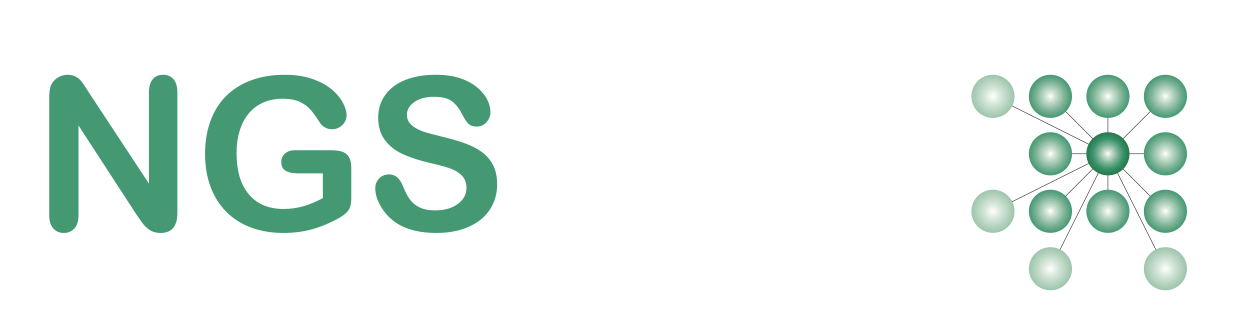 GBE Green Building EncyclopaediaMy house is too costly to run (What can I do to future-proof my bills)BrianSpecMan05 May 202316:00 - 16:45Sustainable Future TheatreMY HOUSE IS TOO COSTLY TO RUN 
(WHAT CAN I DO TO FUTURE-PROOF MY BILLS)Started not finished: See the slide show for the current versionHEATING COSTSFuel Poverty Exists:Government pays winter heating allowance every yearGrannies pay for Christmas presents and still go coldA better approach is to insulate well once, no more bills, no more annual payoutsECO Energy Company Obligations insulate the poorest homes, cheaply with incompetent insulation Green Deal came to nothingRecent funding was withdrawn before it got started, impatient greedy GovernmentCurrent policies with take 100 years to meet carbon targets we have 10 years Current policies with take 300 years to wipe out fuel povertyFuel:Prices are going upBecoming unaffordable for manyGovernment pay homeowners to pay energy providers to pay taxes and lobbying bills to keep letting prices riseWill the Government pay homeowners every year to pay energy providers?Unlikely80% reduction is easy diagramsNew build is easy, retrofit can be more difficult or expensiveApproaches:Heat the sky (no insulation and windows open)Heat the building (expensive)Heat the rooms (less so and risks)Heat the person (challenging to change lifestyles)Approaches:Insulate the building (insulation, thermal bridges, air tightness)Insulate the rooms (easier but only have acoustic regulations between some rooms)Insulate the person (clothes = lifestyle, challenging to change lifestyles)Strive for thermal comfort in the buildingRight Insulation reduces heat lossWrong insulation can exacerbate overheatingInternal Surfaces temperaturesGlazing Internal surface temperaturesGlazing and surfaces to be as close as possible to same temperatureOr you reach for the thermostatThermal comfort and glazing tableRETROFIT:PERFORMANCE OF EXISTING BUILDING FABRIC:Deliberately air leaky construction:Deliberate ventilation to all rooms and voidsVentilated cavity behind wattle and daub independent lining, from below ground floor to attic (Scotland)Occupants heated by radient heat from open firesRadient heat from Cooking hearthExisting materials and methods	Thick Brick walls 215 mm and thicker	Thick Stone walls 200 mm down south-east to 800 mm up north-west	Lime Plaster on the hard	Lath and lime plaster Drylining on ventilation cavity behind	Airbricks in every room	Suspended timber floors on honeycomb sleeper walls, perimeter air bricks and cross ventilation	Suspended timber floors embedded in external wallsSoftwood timber roofs eaves ventilation, with and without bitumen roofing underlay (England) or softwood sarking boards (Scotland)External Toilet, Back boiler for hot waterPrevious Interventions:	Fitted bathrooms and Kitchens	Domestic hot and cold water, Insulated hot water cylinder (in sufficient insulation)		Uninsulated pipes in construction cavities	Central heating with radiators on external walls, pipes buried in screeds and uninsulated floorsRisk of choice of additional incompatible materials	Foamed Plastic thermal insulation:incompatible with timber framing (Moisture impermeable, forces moisture through timbers)incompatible with masonry walls (Moisture impermeable, traps moisture behind insulation in batten zone)	Glass or Stone wool thermal insulation:incompatible with timber framing (Moisture permeable, Hydrophobic places moisture at timbers)incompatible with timber and slate roofingNo solar heat gain resistance, conductivity resistance traps heat, exacerbates overheatingincompatible with moisture permeable masonry walls (insulation potentially kept damp and ineffective)PERFORMANCE OF EXISTING WINDOWS:Deliberately Air leakyTop and bottom passive ventilationHigh windows good daylight penetrationSingle glazed: thermal discomfortImprovement in performance by upgrading in stepsVertical Sliding Sash Single Glazed:Joinery repairsWeather strippingDouble GlazingBlindsReflective BlindsThick CurtainsSecondary GlazingTimber ShuttersRENEWABLE ENERGY:CHEAP OR FREE ENERGY:Off peak cheap or free energyInternet of tanks, Mixergy domestic Hot waterGlazing and energy tablesNEW BUILD© NGS BrianSpecMan aka Brian Murphy30th April 2023 – 12th May 2023 